DEPARTAMENTO DE HISTORIA Y CIENCIAS SOCIALES 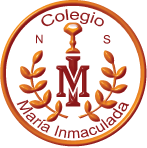 NM2/2020Unidad 0 ”El nuevo orden contemporáneo en Chile y el mundo”     Profesora Daniela Abumohor A. Guía n°7  Repaso “Chile y el mundo a inicios del siglo XX”Nombre: _____________________________Curso: II° ______ Fecha:  11 de Agosto de 2020 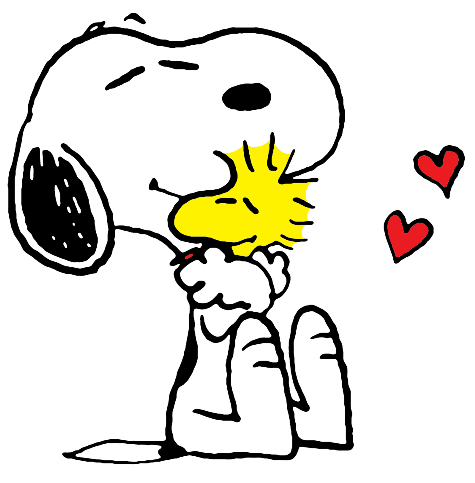 Lee atentamente la siguiente información, subrayando lo que consideres más relevante. Es recomendable para el estudio tomar apuntes, resumir la información o crear mapas conceptuales por temática.2. Ideas del liberalismo A fines del siglo XIX, las ideas liberales comenzaron a tomar fuerza en chile. La ideología del liberalismo destaca principalmente las libertades individuales, la propiedad privada, propone también la libertad civil, es decir la idea fuerte de un ciudadano responsable y parte de la sociedad sin importar su clase social. Bajo esas premisas y en función de las ideas traídas de Europa como la libertad, fraternidad e igualdad tras la revolución francesa (1789), lograron poco a poco influenciar a los intelectuales y jóvenes del país con el fin de transformar el antiguo Chile colonial y conservador, en uno más liberal y participativo. Debido a estas ideas, se funda la sociedad de la igualdad, la cual tenía como característica principal la agrupación de distintos sectores sociales, lo cual no había ocurrido en el período conservador. En esta sociedad, el ideal era conversar las ideas liberales y persuadir a las personas, agrupar a quienes pudiesen pensar de forma similar y que considerasen que Chile necesitaba un cambio. El período liberal se desarrolla entre los años 1861 a 1891, en el cual se destacan las principales obras. Secularización de la sociedad: Secularizar se refiere al paso de un pensamiento religioso a uno laico, es decir, que no depende de una religión. Tras la cuestión del sacristán (guía 1) se comenzó a cuestionar la idea respecto a la pertinencia de mantener unido el Estado junto con la Iglesia. Los liberales efectivamente estaban a favor de separar ambas instituciones y que funcionasen por sí mismas. Se crearon las Leyes Laicas, como un primer paso para la separación del Estado-iglesia (guía 2) entre ellas encontramos: Ley de libertad de consciencia, fin al fuero eclesiástico, ley de cementerios laicos, matrimonio civil, ley de registro civil y educación laica. En cada una de estas leyes, se limitaba el poder de la iglesia por sobre el estado. Se destaca la ampliación de la participación ciudadana y creación de partidos políticos de oposición (guía 2). 3.Balmaceda y la guerra civil de 1891José Manuel Balmaceda fue presidente de Chile entre los años 1886 a 1891. Tomó el poder cuando el país estaba en un excelente estado económico gracias al salitre, por lo que fueron posibles muchas de las remodelaciones tanto de transporte como educacionales. También la incipiente idea de nacionalizar el salitre chileno que estaba en manos extranjeras, el fomento de la industria nacional, entre otros. (Guía 2) A pesar de ello, los conservadores y algunos liberales se opusieron al gobierno por las siguientes causas:La oligarquía chilena se sintió amenazada y desplazada respecto a la propuesta económica de Balmaceda, ya que este nombró en cargos Ministeriales a jóvenes que no pertenecían a la Oligarquía tradicional. Cabe destacar que la mayoría de los parlamentarios eran miembros de la oligarquía: Salitreros, abogados o banqueros que financiaban a los productores salitreros. La política de inversiones fiscales, pues muchos estimaban que las innumerables obras públicas eran un derroche. Los católicos y conservadores aún no perdonaban su actuación en la aprobación de las leyes laicas, que se habían dictado mientras Balmaceda era ministro del Interior del presidente Domingo Santa María. Estalló la guerra civil con la idea de impedir que el presidente siguiera en el poder. El congreso, que es el poder legislativo, siempre ha tenido una gran responsabilidad y sobre todo en esos años una gran influencia al ser formado por los principales oligarcas del país.  El descontento comienza por la transgresión de los poderes del estado y las atribuciones que se toma el presidente tras no recibir aprobación del presupuesto anual, y acaba aprobándolo el mismo.Es por ello, que los parlamentarios, organizados y apoyados por las fuerzas armadas, se enfrentaron al presidente Balmaceda, que apoyado por el ejército desarrollaron una cruenta guerra civil que duró nueve meses y costó la vida de cerca de 10.000 personas. 4.ParlamentarismoEl parlamentarismo (1891-1925) comienza inmediatamente después de la guerra civil de 1891, donde gana el congreso y el presidente Balmaceda acaba con su propia vida.Se caracterizó principalmente por que la imagen del presidente no era relevante, es más, los historiadores han determinado que se veía su figura como un “monigote” que podía ser manipulado por el mismo congreso.  El congreso es quién tiene el poder, inspirado en el modelo parlamentario inglés, acaba por ser contextualizado “a la chilena” por las diversas prácticas que se implementaron y que terminaron por darle fin al período.Entre las prácticas más destacadas están (guía 3): La interpelación parlamentaria: Los parlamentarios tenían control sobre los ministros y ministerios, se permitía los votos de confianza y censura, en el cual se juzgaban a los ministros y decidía quién seguía y quién debía irse. Retraso de aprobación de leyes periódicas, en la constitución no estaba estipulado el tiempo en que debían tardar como máximo en aprobar una ley.  Este método se utilizaba para presionar al ejecutivo (Presidente).Inexistencia de clausura de debate: Al no existir un límite de tiempo para aprobar leyes, los parlamentarios extendían el debate. Muchas veces se prolongaba de forma indefinida, debido a que no eran de su conveniencia o querían ejercer algún cambio. Rotativa ministerial:  Cambio constante de ministros y de gabinete. Se destaca de este período los principales bloques político (guía 3):La coalición, cuyo eje lo constituía el partido conservadorLa alianza liberal en la que predominaban los partidos liberal y radical. Partido Nacional y Liberal democrático apoyan a cualquiera de los dos bloques, dependiendo de sus intereses. 5. Ciclo del salitre Tras la guerra del pacífico (1879-1883) se anexó a Chile las regiones de Tarapacá y Antofagasta. En estas zonas se ubicaron los yacimientos salitreros. Chile vivió un auge entre 1880 y 1920 debido a la explotación y venta de este mineral. La salitrera(guía 5) estaba en manos de extranjeros principalmente, sobre todo en mano de los ingleses. Este mineral era útil para la elaboración de pólvora y a su vez era utilizado como fertilizante. Debido a ello y sumada la necesidad de ambos durante la primera guerra mundial, el salitre se volvió una fuente indispensable para el mundo y gracias a esas ganancias, la modernización e inversión dentro del país logró niveles nunca pensados. Para la extracción del mineral fue necesaria la migración de cientos de trabajadores, que habiendo sido campesinos pasaron a convertirse en obreros y mineros. Se formaron verdaderos “pueblos” alrededor de las minas donde habitaban familias completas. Se encontraban desde la pulpería, que era el lugar dónde vendían todo tipo de alimentos y elementos para suplir necesidades básicas, hasta teatros en las salitreras más adineradas. Incluso se encontraban pequeñas escuelas y espacios dónde atendía un médico. La vida en las oficinas salitreras era muy dura, las fuertes condiciones climáticas del norte oscilaban entre días muy secos y calurosos, y noches totalmente frías. Sumado a lo anterior, a los trabajadores se les pagaba con fichas que eran únicamente para la pulpería de esa oficina salitrera, es decir, no podían utilizarse en otro lugar. Junto con ello, no existían condiciones laborales o derechos laborales que optimizaran el trabajo. Numerosos accidentes de trabajo muchas veces acaban con la vida de hombres y mujeres.  Por otro lado, el impacto del salitre en chile fue una gran oportunidad para el fomento de la industria nacional. Se creó SOFOFA, sociedad de fomento fabril, con la idea de impulsar la industria nacional, con la intención de traer nuevas tecnologías y conocimientos para el desarrollo del país.Entre las principales obras tras la explotación del mineral encontramos construcción de líneas férreas desde Iquique hasta Puerto Montt; mejoramiento y construcción de caminos; ampliación del alcantarillado y el agua potable, instrucción de tranvías y teléfonos, pavimentación de las calles, construcción de establecimientos educacionales, hospitales y puertos.La caída del salitre se anticipa con la invención del salitre sintético por parte de los alemanes, el cual era mucho más barato, por lo tanto, les permitía abaratar costos. Este fue el inicio del descenso del mineral, pues acabó por desplomarse con la crisis mundial de 1929. La crisis provocó el cierre de las salitreras y por lo tanto desempleo. Cientos de trabajadores tuvieron que migrar nuevamente a las ciudades, convirtiéndose hoy en espacios abandonados. 6. Grupos sociales A fines del siglo XIX y a principios del siglo XX  la sociedad se conforma por diversos actores, algunos que han sido parte de la historia desde siempre como la oligarquía y otros, que emergen tras haber sido invisibilizados hasta este momento, como la clase media y los obreros. Oligarquía o clase alta (guía 3): La oligarquía es el grupo dominante dentro de la sociedad, aquellos que tienen el poder político (estando en el gobierno) y el poder económico (respecto a las riquezas acumuladas tras herencias y/o negocios). Gracias a su fortuna e influencia, en este período parlamentario se prestó para vicios como el cohecho (compra de votos) y fraude electoral. La clase alta o élite, tenían formas de vida lujosas, y estaban preocupados de mantener sus privilegios sobre todo en este período parlamentario, ostentando bienes e imitando la forma de vida europea.  Aquello, fue una de las principales causas de la cuestión social, debido a que las riquezas no estaban siendo bien distribuídas en la sociedad, y los parlamentarios no se habrían preocupado de los intereses de la población más desposeída. Clase media: (Guía 5) Se constituía por sectores heterogéneos: Militares, burócratas, empleados públicos y pricados, pequeños comerciantes y empresarios, técnicos, profesionales, artistas, profesores e intelectuales. Personas que habían logrado sacar adelante sus estudios y emprendimientos familiares, negocios, entre otros.  En el ideario, la clase media intenta alcanzar los estándares de vida de las clases altas, y se les sugiere la idea de “meritocracia”, es decir, que a través de sus propios méritos y esfuerzo pueden lograr distintos cargos, trabajos, bienes, entre otros. Se agruparon políticamente los partidos como el Nacional y Liberal. Participaron en la FECh (Federación de estudiantes de la Universidad de Chile y círculos artísticos y literarios de las primeras décadas del siglo XX. Sectores populares: Grupo compuesto por campesinos, obreros industriales y mineros. Emergieron y fueron visibilizados en mayor medida durante el proceso conocido como “cuestión social” donde comienzan a involucrarse en temas de política y exigir sus propios derechos. A estos trabajadores se les conoce como “proletarios” y son el sector más desposeído de la sociedad. 7. Cuestión social y movimiento obreroSe denominó “cuestión social” al conjunto de problemas sociales y económicos que afectaron a los sectores más desposeídos de la población chilena (guía 5). No se tiene certeza del comienzo, pero se especula que tomó fuerza con la migración de los campesinos y anteriores peones que habían quedado sin trabajo, encontrando una oportunidad de trabajo en las salitreras del norte del país. Junto con ello, y tras la crisis del salitre y posterior caída, el cierre de las empresas salitreras dejó desempleados a miles de personas que volvieron a migrar en busca de trabajo a las ciudades. Lamentablemente las ciudades no estaban preparadas para recibir tal magnitud de personas, debido a que no existía la infraestructura suficiente para albergarlos a todos. Entre los principales problemas encontramos: Viviendas: Se reconocen tres tipos de viviendas principalmente: Los cuartos redondos que no poseían ventilación, más bien eran similares a las bodegas. Los ranchos, que se asemejan a las rucas indígenas y los conventillos que son los más populares y que incluso en la actualidad se pueden apreciar, debido a que eran por lo general son piezas alineadas a lo largo de una calle que poseen un patio en común. En cada habitación vivían familias completas y por lo general, había un baño para todas las familias.Hacinamiento e insalubridad: Al no poseer la infraestructura suficiente y necesaria para sostener a la población, se dio una crisis no solo por la cantidad de personas juntas en un mismo espacio, sino que también por las condiciones de vidas de esas personas en aquellos reducidos espacios. Al tener muchas personas habitando una habitación, resultaba mucho más fácil la propagación de enfermedades virales, y por salubridad, como la viruela, cólera, tifus, tuberculosis, neumonía, entre otras.  8. Movimiento obreroLa cuestión social (guía 5)  pasó a ser no solo un “problema” social para la élite, sino que también se convirtió en el impulso de las clases más bajas para exigir sus derechos e involucrarse en la política a través de diversos partidos políticos que llegaron a ampliar el espectro electoral. Entre ellos encontramos: Federación Obrera de Chile (1090), Partido Obrero Socialista (1912), Partido comunista (1922), entre otros. Tras la ineficiencia del gobierno por solucionar los problemas que acechaban a los sectores más desposeídos, comenzaron a organizarse política, social y económicamente. Incluso, creando y compartiendo una cultura única de los sectores populares.  Sumado a lo anterior, las ideas que venían desde la revolución Rusa respecto al socialismo y marxismo, la reivindicación del obrero entre otras, permitieron que los obreros de Chile desarrollasen la “conciencia de clase”, es decir, estar al tanto de su condición en el mundo, reconociendo lo afectados, olvidados y poco relevantes que se sentían para el país. Reconocieron su condición de explotados, la escasa legislación laboral y seguridad a la hora de trabajar junto a otras injusticias. Se organizaron principalmente de tres maneras: Sociedades de socorro mutuo: organizaciones recíprocas entre participantes, usualmente tenían un fondo común que ayudaba a las personas de las comunidades si existía algún inconveniente, así financiaban sus actividades y se cuidaban mutuamente. Mancomunales: Nacieron en las minas y puertos. Solían ser en sus inicios asistenciales como las mutuales, sin embargo, con el tiempo adquirieron características de sociedad y centros de vida social y cultural. Las mancomunales lucharon contra el mundo patronal, postulando la transformación de las relaciones productivas.  Sociedad de resistencia: Una corriente inspirada en el anarquismo, es decir, en la creencia de que un estado no es fundamental para dirigir la sociedad ya que todos tienen la capacidad de contenerse a sí mismos.  La sociedad de resistencia rechaza toda forma de acción política y actuaban de forma “directa” a través del boicot, sabotaje y huelgas. Debido a la fuerte presión de los obreros, se registraron matanzas y represión, dónde muchos de los y las obreras resultaron lesionados o perdiendo la vida. Por lo general las huelgas eran las encargadas de exigir mejores condiciones de vida para la clase obrera, demandas que hoy se consideran básicas e indispensables como la seguridad laboral. Respecto a ello, una incipiente legislación dio un pequeño paso para intentar palear la situación dictando leyes como: Ley de la silla, Ley sobre accidentes laborales, Ley de descanso dominical, Ley de salas cuna, entre otras. A pesar del aporte realizado aún las leyes de protección a los trabajadores dejaban mucho que desear. 9. Primera guerra  mundialGuía 6Entre los principales antecedentes se destaca: El imperialismo latente en cada país, que pretendía ampliar sus territorios, conquistar y colonizar espacios para obtener ganancias.El nacionalismo imperante que se utilizaba para la unidad nacional y supremacía respecto a los otros países. Los conflictos territoriales de guerras pasadas. El crecimiento de potencias como Alemania tras la industrialización del país, intentando llegar a los niveles de sus oponentes Francia e Inglaterra.Se establecieron dos alianzas principalmente, la triple alianza, con los más perjudicados por territorios coloniales, y la triple entente. La guerra se detona debido al ataque del archiduque Francisco Fernando de Austria Hungría a manos de un Serbio. Las declaraciones de guerra son constantes y las alianzas comienzan a hacerse efectivas. (Guía 6) La guerra se desarrolla de forma rápida, o al menos eso se pretendía. Entre las más relevantes se encuentran: Guerra de movimientos: Lo ideal era una rápida ofensiva hacia Paris, pero Alemania no lo logra con facilidad y tienen que llevar la guerra en dos frentes. Guerra de las trincheras: Excavaciones de tierra con el fin de ocultar a los soldados. No se logró avanzar prácticamente nada. Millones de soldados murieron en pésimas e insalubres condiciones. El quiebre de 1917: Tras los problemas internos en Rusia, se retira de la guerra por la revolución que otorga el fin al régimen Zarista. En su reemplazo ingresa Estados Unidos apoyando a los Aliados lo que acabó siendo decisivo para el fin de la guerra. El final de la guerra: Los aliados prepararon una ofensiva en todos los frentes. Los imperios aliados se encontraban debilitados y no pudieron hacer frente a la ofensiva de la triple entente. El 11 de noviembre de 1918 se firma el armisticio que pone fin a la guerra. Entre los grandes impactos de la gran guerra se encuentra la desolación de la población debido a que las promesas de guerra no fueron cumplidas. La sociedad civil fue militarizada y preparada para un conflicto bélico nunca antes vistos. La propaganda impulsó el alistamiento y apoyo a la guerra. La inversión en armas fue masiva al igual que la posterior destrucción de los países y costos humanos. Se le denominó “Economía de guerra”. 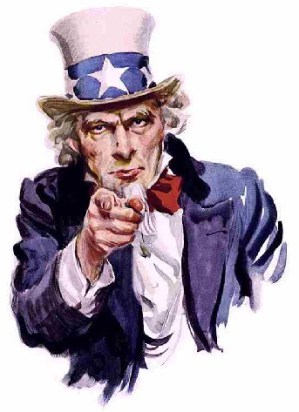 Las mujeres se vieron obligadas a trabajar, debido a que la mayoría de los hombres que se veían como proveedores habían sido parte de la guerra, y muchos no volverían. La mujer se convirtió en abastecedora del hogar, teniendo que mantener a su familia. El uso por primera vez de diversos tipos de armas y tecnología con alto poder destructivo como aviones, submarinos, ametralladoras, tanques y gases tóxicos, lo que implica una enorme mortalidad provocada por la guerra. Por lo tanto, la población disminuyó exponencialmente, tanto por las bajas de guerra como por la escasa natalidad. Si en un principio la sociedad civil apoyaba la guerra en 1914, motivados por el patriotismo, para 1916 el contexto cambiaba en demasía. Oleadas de manifestaciones y protestas por las restricciones económicas desencadenaron huelgas en sectores como los de transporte, agricultura y en general por el deterioro del nivel de vida.   